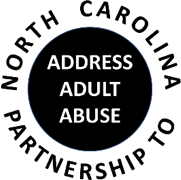 AGENDASeptember 21, 2022                                                               9:30   Welcome and Opening Comments - Kevin Robertson, Chair9:35   Review and Approve minutes - Laura Schlabach, Secretary                     9:40   Review and Approve Treasurer’s report - Autumn Cox, Treasurer9:45   Breaking Up the “Romance/Friendship/Caregiver” ScamDebbie Deem – Financial Abuse Specialist Team (FAST) Coordinator, Ventura County, CAHeather Magill – Elder Justice Specialist Coordinator, Guilford Co. Family Justice Center Stuart (Jeb) Saunders, Special Deputy Attorney General, Consumer Protection Division, NC Attorney General’s Office11:00 - 11:10 BREAK11:10 NCPAAA Committee Reports           Education - Ann Elmore/Tadra Martin, Co-Chairs           Advocacy - Nancy Warren, Chair           Awareness - John Maron/Stephanie Bias, Co-Chairs            Communications - Allison Crossman, Co-Chair            Membership - Member UpdatesADJOURN              Thank you for all that you do to assist others each day.Our next NCPAAA General Meeting will be on Wednesday, November 16, 2022.  Please save the date on your calendar and make plans to join us!